广州市中小学教师继续教育网校外机构教师培训手册（校外机构教师专用）广州市教师远程培训中心二〇二〇年二月学员平台学员平台首页登录广州市中小学教师继续教育网http://www.gzteacher.com/，门户输入个人账号、密码，进入“个人中心”。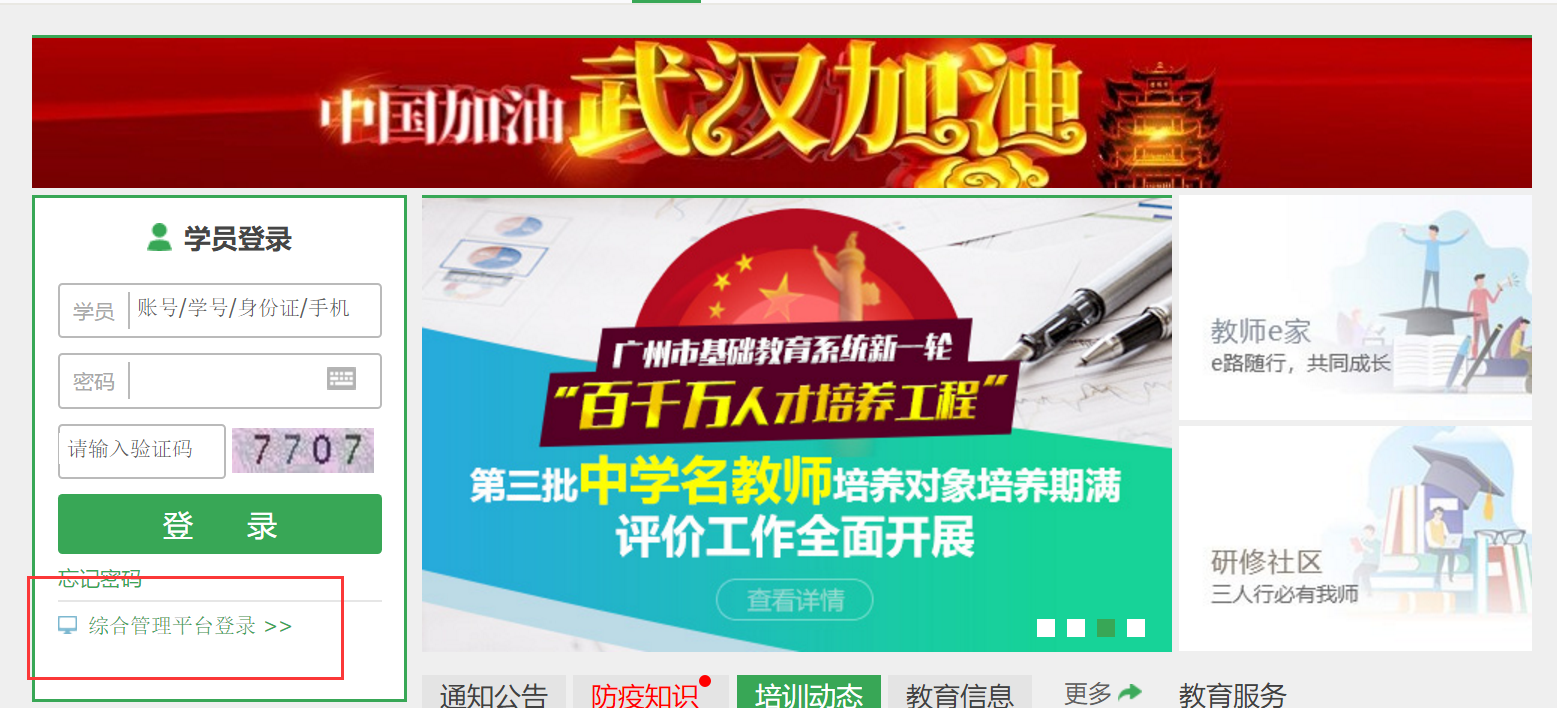 广州市中小教师继续教育网机构外机构教师个人学习平台，功能模块具体分成9大部分：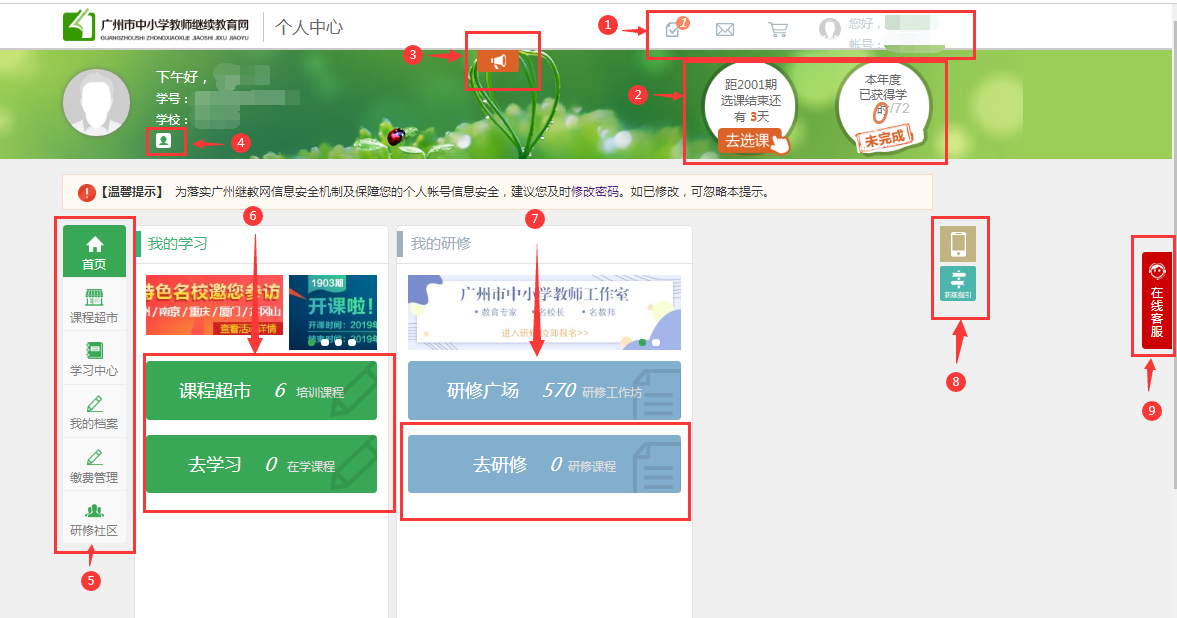 ①信息类快捷方式图标：可查看“我的待办任务”。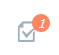 图标：可查看学员、管理员等发放的“我的消息”。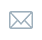 图标：可查看到当前期学员的报读培训的情况，例如已选的课程学时等。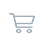 图标：   此头像图标点击可进行个人信息的查看和修改。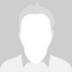 ②选课/学习以及达标信息查看图标：或在选课或学习有效期间，可查看选课或学习时间截止倒计时，点击可直接跳转至选课中心进行选课或跳转至学习中心进行学习。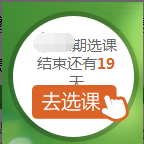 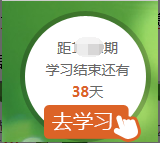 图标：可查看到学员年度获得学习的学时情况，点击可弹出具体的年度学时需求和学员在读、已获得学时的具体情况。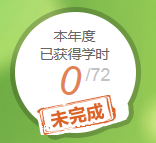 ③学员查看通知公告图标：点击图标，会下拉出学员平台的通知、公告。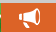 ④个人信息修改图标：点击图标可跳转至学员信息页进行个人信息的修改，与①中的第四小点位置相同。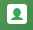 ⑤主要使用栏目图标：点击“首页”图标可以返回学员个人中心首页。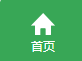 图标：点击“课程超市”图标可以跳转至选课中心。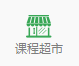 图标：点击“学习中心”图标可以跳转至学习中心，可以查看正在学习的市级、区级等课程。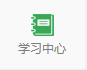 图标：点击“我的档案”图标可查看学员“学习结果查询”、“专项培训记录”、“学时申报”、“年度学时查询”、“周期学时查询”。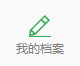 图标：点击“缴费管理”图标可跳转至缴费管理页面，可查询“缴费记录查询”和“个人缴费通知书管理”。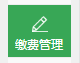 图标：点击“研修社区”图标可跳转至网络研修社区的专题页面，参加相应的网络研修活动。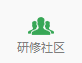 ⑥我的学习图标：点击“课程超市”可选课报读。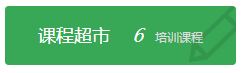 图标：点击“去学习”可直接跳转至学员的学习中心进行远程课程的学习。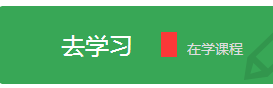 ⑦我的研修图标：点击“去研修”可跳转至网络研修社区进行网络研修活动，能力提升工程的“数字化学习环境下的学习组织与评价”系列课程就在此进入学习。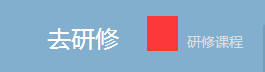 ⑧关注我们
  1）图标：鼠标移至此图标上出现二维码可以下载继教网学习客户端。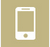 2）图标：点击“新版指引”按钮可查看新版个人中心的平台介绍。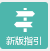 ⑨在线客服 图标：点击可以直接与平台在线客服进行问题反馈。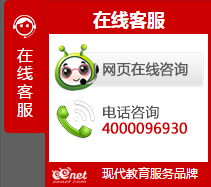 课程超市课程超市栏目常规有二个板块：推荐课程、全员培训课程。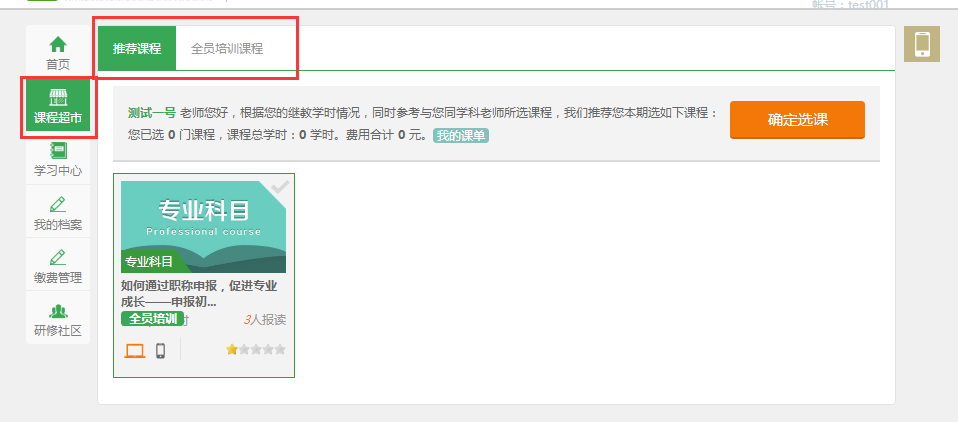 推荐课程“推荐课程”栏目，系统按照您的继教学时情况，根据您的学科和学段情况，智能为您推荐5-8门课程。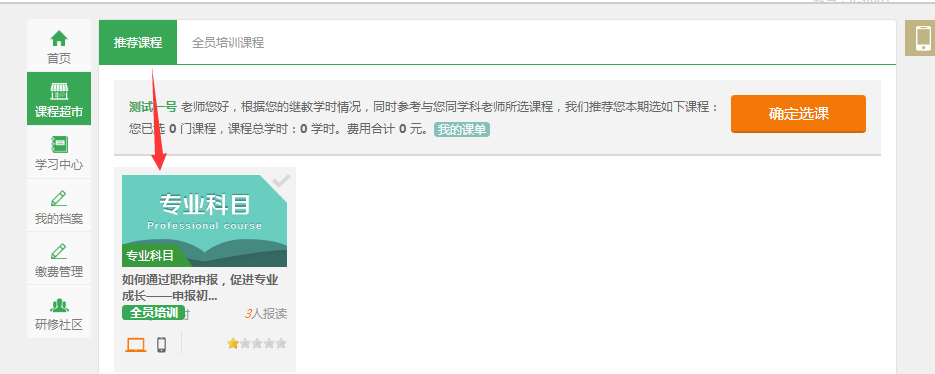 全员培训课程全员培训课程栏目，可以查询报读所有市级全员培训课程。教师可以按照课程的各种条件进行刷选，选择最适合自己的课程，课程筛选条件包括：学时类型，学时区间，学科类别，学段选课，学习终端，同学科老师报读课程，最新上线，好评，热门。点击课程名称，即可查看课程详细信息，点击图片，课程右上方会出现绿色小钩，点击上方确定选课，就可以成功选课，教师可以在网页上方导航条的“我的课单”进口，查询已经选读的课程。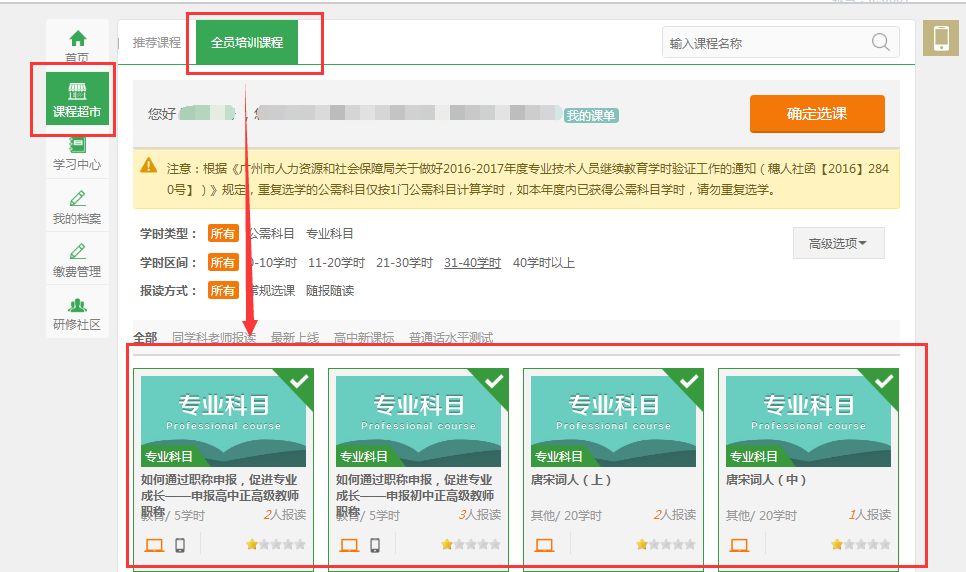 我的档案我的档案，可查询学习结果，专项培训记录，学时申报，年度学时查询，年度验证结果，周期学时查询。学习结果查询查询全员培训的学习记录，如通过课程学习，点击“成绩打印”可以打印学习证明。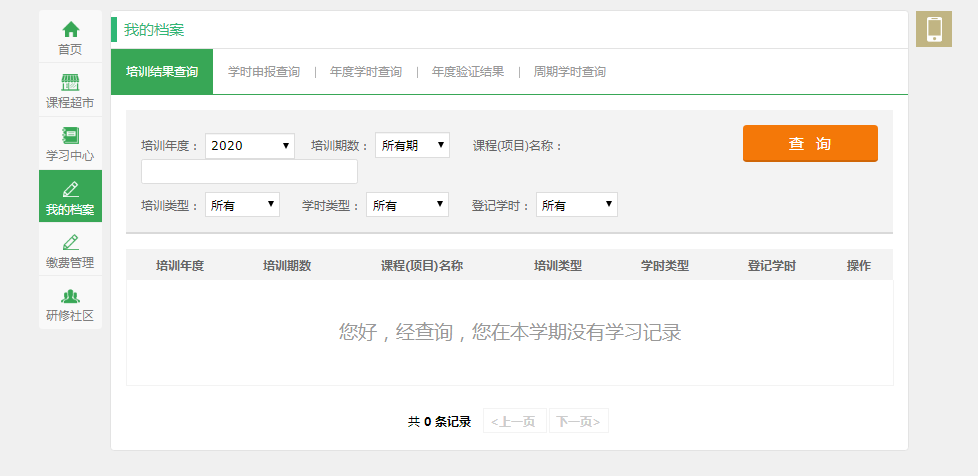 图　培训结果查询年度学时查询查询广州市教师继续教育网内学习的年度学时数据情况。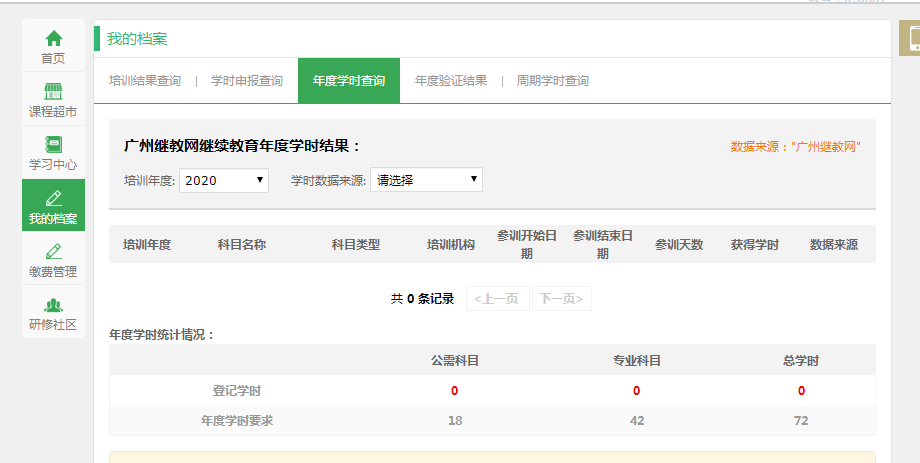 周期学时查询此栏目教师可选择周期查询“周期学时数据情况”。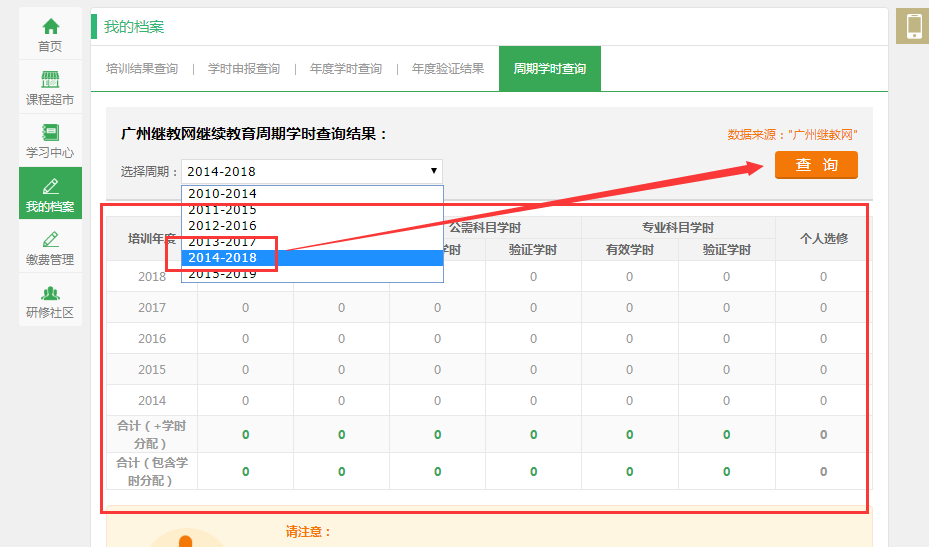 年度验证结果根据《广州市教育局关于做好2018年度中小学教师继续教育学时验证工作的通知》〔穗教评估（2018）34号〕的文件精神，中小学教师继续教育学时年度验证统一在“广州市中小学教师继续教育网综合平台”（以下简称“继教网”）上进行。上表可分别查核2012年度至今的学时年度验证结果及学时明细记录，其中：2012年度-2018年度的学时验证结果及人社历史数据由“广州市专业技术人员继续教育管理系统”（以下简称“人社系统”）提供，“继教网”仅作展示。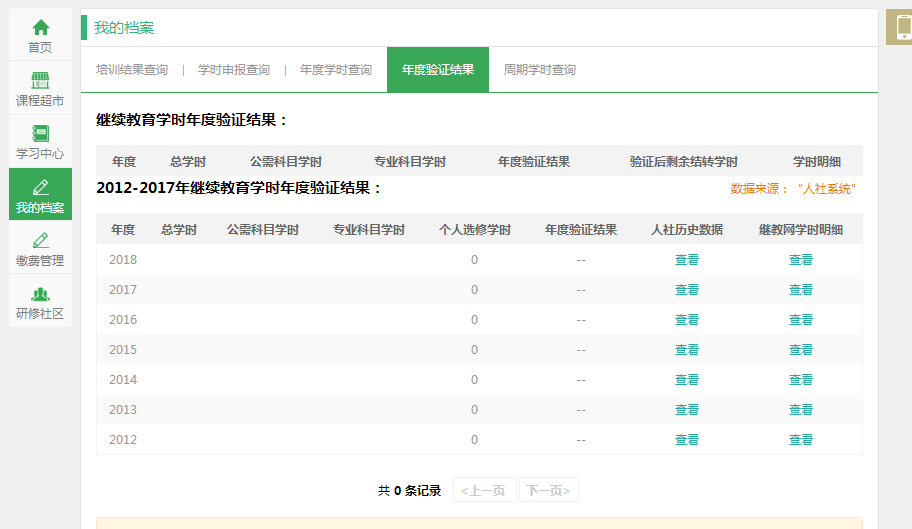 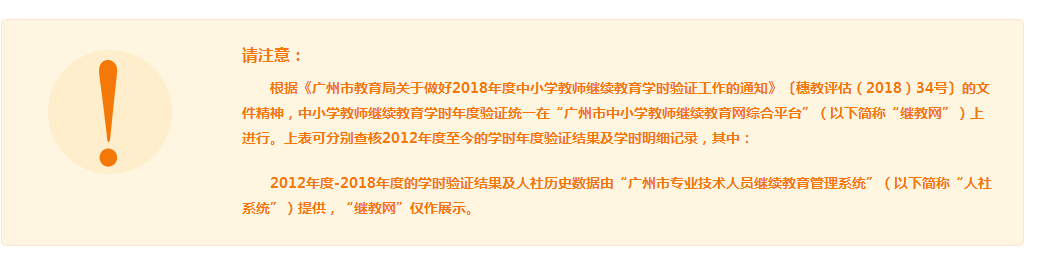 